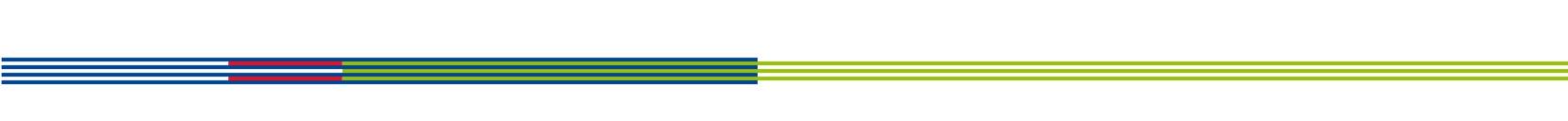 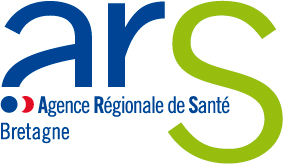 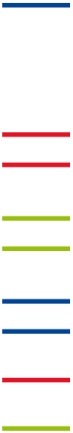 Direction des coopérations territoriales et de la performanceDirection adjointe de l’hospitalisation et de l’autonomiePôle autorisations et appels à projetsDOSSIER TYPE SIMPLIFIE D’EVALUATION EN VUE D’UN RENOUVELLEMENT D’AUTORISATION DE PSYCHIATRIECampagne 2020Liste des informations à fournirLe renouvellement d’une autorisation s’opère par le biais du dépôt d’un dossier d’évaluation 14 mois minimum avant l’échéance de cette autorisation (art. L6122-10 du code de la santé publique).Un nombre important d’autorisations de psychiatrie doivent faire l’objet d’un renouvellement en 2020, dans un contexte où, la même année, cette activité devrait faire l’objet d’une réforme. Elle va imposer une révision du PRS et, derrière, une remise à plat de toutes les autorisations.Au regard de ces éléments, un dossier d’évaluation simplifié vous est proposé.Il doit être adressé en un exemplaire papier à la Délégation départementale dont relève l’activité et adressé sous format électronique à ars-bretagne-autorisations-sanitaires@ars.sante.frI – Données administratives :Entité juridique : dénomination et coordonnéesReprésentant légal : identité N° d’immatriculation FINESS de l’entité juridiqueAdresse d’implantation de l’activité si différente de celle de l’entité juridiquePersonne(s) responsable(s) du dossier : nom(s) – fonctions – coordonnées téléphoniques et électroniquesII - Activités, objet du renouvellement : (ajouter autant de lignes que de sites)III– Données d’activité relatives à l’autorisation, objet du renouvellement :3-1 Par secteurs :3-2 Par types d’activité :Psychiatrie générale – hospitalisation complète :Psychiatrie générale – centre de crise :Psychiatrie générale – hospitalisation de jour :Psychiatrie générale – appartements thérapeutiques :Psychiatrie générale – accueil familial thérapeutique :Psychiatrie générale – hospitalisation de nuit :Psychiatrie générale – hospitalisation à domicile :Psychiatrie générale – centre de post-cure :Psychiatrie infanto-juvénile – hospitalisation complète :Psychiatrie infanto-juvénile – hospitalisation de jour :Psychiatrie infanto-juvénile – accueil familial thérapeutique :Psychiatrie infanto-juvénile – hospitalisation de nuit :IV – Les personnels dédiés à l’activité de l’établissement:V - La place des usagers et de leur famille : selon quelles modalités appréciez-vous la satisfaction des usagers de votre établissement ? de leur famille ? Fournir les résultatsVI - Les projets de l’établissement dans les 7 ans à venir ayant un impact sur l’autorisation objet du renouvellement :  à décrire Vous évoquerez notamment les transferts géographiques, le développement d’alternatives à l’hospitalisation complète, les évolutions d’organisation, les nouvelles coopérations, les équipes mobiles etc…VII– Engagements du demandeur :Le demandeur s’engage à :-respecter le volume d’activité ou de dépenses à la charge de l’Assurance maladie- réaliser une évaluation								Signature du responsable de la structureActivitésActivitésSites numéros FINESS (si connus)Capacités installéesPsychiatrie généralePsychiatrie généralePsychiatrie généralePsychiatrie généraleHospitalisation complèteHospitalisation complèteAdresse site 1Adresse site 2Etc…Hospitalisation de jourHospitalisation de jourAdresse site 1Adresse site 2Etc…Hospitalisation de nuitHospitalisation de nuitAdresseHADHADAppartements thérapeutiquesAppartements thérapeutiquesAdresse site 1Adresse site 2Etc…Centre de criseCentre de criseAdresseAccueil familial thérapeutiqueAccueil familial thérapeutiqueNe pas remplir les adressesCentre de post-cureCentre de post-cureAdressePsychiatrie infanto-juvénilePsychiatrie infanto-juvénilePsychiatrie infanto-juvénileHospitalisation complèteAdresse site 1Adresse site 2Etc…Hospitalisation de jourAdresse site 1Adresse site 2Etc…HADHospitalisation de nuitAdresseAppartements thérapeutiquesAdresse site 1Adresse site 2Etc…Centre de criseAdresseAccueil familial thérapeutiqueNe pas remplir les adressesAutresAutresAutresCMPAdresse site 1CATTPAdresse site 2Etc…Nombre de litsNombre de placesSecteur 35Gx (préciser le n° du secteur)Secteur 35GxEtc…Secteur 35IxEtc…Nbre de journées en  2019DMH en 2019TO en 2019File active n-1Site 1Site 2Site 3Etc…TotalNbre de journées en 2019DMH en 2019TO en 2019File active n-1SiteNbre de venues en 2019TO en 2019File active n-1Site 1Site 2Site 3Etc…TotalNbre de patients suivis en 2019Nbre de patients suivis en 2019Nbre de venues en 2019TO en 2019Nbre de patients suivis en 2019File active n-1Nbre de journées en 2019DMH en 2019TO en 2019File active n-1Nbre de journées en 2019DMH en 2019TO en 2019File active n-1Site 1Site 2Site 3Etc…TotalNbre de venues en 2019TO en 2019File active n-1Site 1Site 2Site 3Etc…TotalNbre de patients suivis en 2019Nbre de venues en 2019TO en 2019Nombre d’ETPNombre d’ETPNombre d’ETPMédecinsParamédicaux(IDE, AS, autres)Autres que médecins et paramédicaux